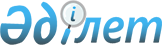 О внесении изменений и дополнения в приказ исполняющего обязанности Министра по инвестициям и развитию Республики Казахстан от 24 февраля 2015 года № 159 "Об утверждении Правил профессиональной подготовки авиационного персонала"Приказ Министра индустрии и инфраструктурного развития Республики Казахстан от 26 июня 2019 года № 433. Зарегистрирован в Министерстве юстиции Республики Казахстан 28 июня 2019 года № 18923
      Примечание ИЗПИ!
Настоящий приказ вводится в действие с 1 августа 2019 года.
      ПРИКАЗЫВАЮ:
      1. Внести в приказ исполняющего обязанности Министра по инвестициям и развитию Республики Казахстан от 24 февраля 2015 года № 159 "Об утверждении Правил профессиональной подготовки авиационного персонала" (зарегистрирован в Реестре государственной регистрации нормативных правовых актов под № 10562, опубликован 7 июля 2015 года в информационно-правовой системе "Әділет") следующие изменения и дополнение:
      в Правилах профессиональной подготовки авиационного персонала, утвержденных указанным приказом:
      пункт 3 дополнить подпунктом 3-1) следующего содержания:
      "3-1) уполномоченная организация в сфере гражданской авиации (далее – уполномоченная организация) – акционерное общество со стопроцентным участием государства в уставном капитале, осуществляющее деятельность, направленную на обеспечение устойчивого развития отрасли гражданской авиации Республики Казахстан, безопасности полетов и авиационной безопасности;";
      часть первую пункта 5 изложить в следующей редакции:
      "5. Лица, относящиеся к авиационному персоналу, для осуществления профессиональной деятельности проводят профессиональную подготовку по программам, согласованным с уполномоченной организацией.";
      пункт 7 изложить в следующей редакции:
      "7. Профессиональная подготовка авиационного персонала, осуществляется в соответствии с разработанными авиационными учебными центрами и организациями гражданской авиаций программами профессиональной подготовки авиационного персонала, согласованными с уполномоченной организацией.";
      пункты 9, 10, 11, 12 и 13 изложить в следующей редакции:
      "9. Профессиональная подготовка авиационного персонала осуществляется в сертифицированных авиационных учебных центрах, и/или организациях гражданской авиации Республики Казахстан, обладающих соответствующим правом или в иностранных авиационных учебных центрах гражданской авиаций, сертификаты которых признаны уполномоченной организацией.
      10. Первоначальная подготовка и переподготовка авиационного персонала, проводится только в авиационных учебных центрах сертифицированных уполномоченной организацией.
      11. Поддержание профессионального уровня авиационного персонала, проводится в авиационных учебных центрах сертифицированных уполномоченной организацией, и/или в организациях гражданской авиации, при наличии у них технической и методической возможности и правомочности соответствующих специалистов и/или обучающей организации осуществлять профессиональную подготовку в соответствующей сфере.
      12. Иностранные авиационные учебные центры гражданской авиации допускаются к подготовке и поддержанию профессионального уровня авиационного персонала гражданской авиации после признания их сертификатов уполномоченной организацией.
      13. Допускается обучение авиационного персонала иностранными гражданами, работающими по договору с авиационным учебным центром, сертифицированным уполномоченной организацией.";
      пункт 19 изложить в следующей редакции:
      "19. После завершения профессиональной подготовки в авиационных учебных центрах и/или организациях гражданской авиации по разработанным и согласованным с уполномоченной организацией программам профессиональной подготовки авиационного персонала, дающей право на выполнение определенного вида деятельности в рамках процедур допуска к работе в организациях гражданской авиации выдается документ, удостоверяющий завершение обучения.".
      2. Комитету гражданской авиации Министерства индустрии и инфраструктурного развития Республики Казахстан в установленном законодательством порядке обеспечить:
      1) государственную регистрацию настоящего приказа в Министерстве юстиции Республики Казахстан;
      2) в течение десяти календарных дней со дня государственной регистрации настоящего приказа направление на казахском и русском языках в Республиканское государственное предприятие на праве хозяйственного ведения "Институт законодательства и правовой информации Республики Казахстан" для официального опубликования и включения в Эталонный контрольный банк нормативных правовых актов Республики Казахстан;
      3) размещение настоящего приказа на интернет-ресурсе Министерства индустрии и инфраструктурного развития Республики Казахстан.
      3. Контроль за исполнением настоящего приказа возложить на курирующего вице-министра индустрии и инфраструктурного развития Республики Казахстан.
      4. Настоящий приказ вводится в действие с 1 августа 2019 года и подлежит официальному опубликованию.
					© 2012. РГП на ПХВ «Институт законодательства и правовой информации Республики Казахстан» Министерства юстиции Республики Казахстан
				
      Министр индустрии и инфраструктурного развития
Республики Казахстан 

Р. Скляр
